Request for Alternative Means of Communication—Health Sciences CenterMy request for alternative means of communication applies to this provider or clinic associated with the University of Oklahoma Health Sciences Center:______________________________________________________________________________________________________________________________________________________________________________________________________________________FOR CLINIC USE ONLY:     		 Request APPROVED	 Request DENIEDBy: _____________________________________            ___________________________________                 ______________Notice of Denied requests should be given to the patient during the visit to the office or sent via the alternative address above, if any.** In most cases, changing means of communication, if approved, may take up to 14 University business days.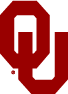 The University of OklahomaLast Name:Last Name:First:Middle:Middle:Middle:Other Names Used:Other Names Used:Other Names Used:Other Names Used:Birthdate:Birthdate:Address:City:State:State:Zip:Home Phone:Home Phone:Home Phone:(      )      (      )        Alt. Phone:  Alt. Phone:(      )      (      )       Cell Phone: Cell Phone: Cell Phone:(      )      (      )      (      )      (      )      REQUESTED ALTERNATIVE MEANS OF COMMUNICATION  (check applicable box and fill in the blank):REQUESTED ALTERNATIVE MEANS OF COMMUNICATION  (check applicable box and fill in the blank):REQUESTED ALTERNATIVE MEANS OF COMMUNICATION  (check applicable box and fill in the blank):REQUESTED ALTERNATIVE MEANS OF COMMUNICATION  (check applicable box and fill in the blank):REQUESTED ALTERNATIVE MEANS OF COMMUNICATION  (check applicable box and fill in the blank):REQUESTED ALTERNATIVE MEANS OF COMMUNICATION  (check applicable box and fill in the blank):REQUESTED ALTERNATIVE MEANS OF COMMUNICATION  (check applicable box and fill in the blank):REQUESTED ALTERNATIVE MEANS OF COMMUNICATION  (check applicable box and fill in the blank):REQUESTED ALTERNATIVE MEANS OF COMMUNICATION  (check applicable box and fill in the blank):REQUESTED ALTERNATIVE MEANS OF COMMUNICATION  (check applicable box and fill in the blank):REQUESTED ALTERNATIVE MEANS OF COMMUNICATION  (check applicable box and fill in the blank):REQUESTED ALTERNATIVE MEANS OF COMMUNICATION  (check applicable box and fill in the blank):REQUESTED ALTERNATIVE MEANS OF COMMUNICATION  (check applicable box and fill in the blank):REQUESTED ALTERNATIVE MEANS OF COMMUNICATION  (check applicable box and fill in the blank):REQUESTED ALTERNATIVE MEANS OF COMMUNICATION  (check applicable box and fill in the blank):REQUESTED ALTERNATIVE MEANS OF COMMUNICATION  (check applicable box and fill in the blank):REQUESTED ALTERNATIVE MEANS OF COMMUNICATION  (check applicable box and fill in the blank):Alternative Phone Number:Alternative Phone Number:(       )      (       )      (       )      (       )      (       )      (       )      (       )      (       )      (       )      (       )      (       )      (       )      (       )      (       )      Alternative Mailing Address:Alternative Mailing Address:Other Alternative Means of Communication:Other Alternative Means of Communication:Other Alternative Means of Communication:Other Alternative Means of Communication:Who will make payment for services? __________________________________________________________________________________________________Method of Payment? ________________________________________________________________________________________________________________If you believe that disclosure of part or all of your information outside of the method checked above could put you in danger, please provide a statement to that effect:  ________________________________________________________________________________________________________________________My request applies to:Who will make payment for services? __________________________________________________________________________________________________Method of Payment? ________________________________________________________________________________________________________________If you believe that disclosure of part or all of your information outside of the method checked above could put you in danger, please provide a statement to that effect:  ________________________________________________________________________________________________________________________My request applies to:Who will make payment for services? __________________________________________________________________________________________________Method of Payment? ________________________________________________________________________________________________________________If you believe that disclosure of part or all of your information outside of the method checked above could put you in danger, please provide a statement to that effect:  ________________________________________________________________________________________________________________________My request applies to:Who will make payment for services? __________________________________________________________________________________________________Method of Payment? ________________________________________________________________________________________________________________If you believe that disclosure of part or all of your information outside of the method checked above could put you in danger, please provide a statement to that effect:  ________________________________________________________________________________________________________________________My request applies to:Who will make payment for services? __________________________________________________________________________________________________Method of Payment? ________________________________________________________________________________________________________________If you believe that disclosure of part or all of your information outside of the method checked above could put you in danger, please provide a statement to that effect:  ________________________________________________________________________________________________________________________My request applies to:Who will make payment for services? __________________________________________________________________________________________________Method of Payment? ________________________________________________________________________________________________________________If you believe that disclosure of part or all of your information outside of the method checked above could put you in danger, please provide a statement to that effect:  ________________________________________________________________________________________________________________________My request applies to:Who will make payment for services? __________________________________________________________________________________________________Method of Payment? ________________________________________________________________________________________________________________If you believe that disclosure of part or all of your information outside of the method checked above could put you in danger, please provide a statement to that effect:  ________________________________________________________________________________________________________________________My request applies to:Who will make payment for services? __________________________________________________________________________________________________Method of Payment? ________________________________________________________________________________________________________________If you believe that disclosure of part or all of your information outside of the method checked above could put you in danger, please provide a statement to that effect:  ________________________________________________________________________________________________________________________My request applies to:Who will make payment for services? __________________________________________________________________________________________________Method of Payment? ________________________________________________________________________________________________________________If you believe that disclosure of part or all of your information outside of the method checked above could put you in danger, please provide a statement to that effect:  ________________________________________________________________________________________________________________________My request applies to:Who will make payment for services? __________________________________________________________________________________________________Method of Payment? ________________________________________________________________________________________________________________If you believe that disclosure of part or all of your information outside of the method checked above could put you in danger, please provide a statement to that effect:  ________________________________________________________________________________________________________________________My request applies to:Who will make payment for services? __________________________________________________________________________________________________Method of Payment? ________________________________________________________________________________________________________________If you believe that disclosure of part or all of your information outside of the method checked above could put you in danger, please provide a statement to that effect:  ________________________________________________________________________________________________________________________My request applies to:Who will make payment for services? __________________________________________________________________________________________________Method of Payment? ________________________________________________________________________________________________________________If you believe that disclosure of part or all of your information outside of the method checked above could put you in danger, please provide a statement to that effect:  ________________________________________________________________________________________________________________________My request applies to:Who will make payment for services? __________________________________________________________________________________________________Method of Payment? ________________________________________________________________________________________________________________If you believe that disclosure of part or all of your information outside of the method checked above could put you in danger, please provide a statement to that effect:  ________________________________________________________________________________________________________________________My request applies to:Who will make payment for services? __________________________________________________________________________________________________Method of Payment? ________________________________________________________________________________________________________________If you believe that disclosure of part or all of your information outside of the method checked above could put you in danger, please provide a statement to that effect:  ________________________________________________________________________________________________________________________My request applies to:Who will make payment for services? __________________________________________________________________________________________________Method of Payment? ________________________________________________________________________________________________________________If you believe that disclosure of part or all of your information outside of the method checked above could put you in danger, please provide a statement to that effect:  ________________________________________________________________________________________________________________________My request applies to:Who will make payment for services? __________________________________________________________________________________________________Method of Payment? ________________________________________________________________________________________________________________If you believe that disclosure of part or all of your information outside of the method checked above could put you in danger, please provide a statement to that effect:  ________________________________________________________________________________________________________________________My request applies to:Who will make payment for services? __________________________________________________________________________________________________Method of Payment? ________________________________________________________________________________________________________________If you believe that disclosure of part or all of your information outside of the method checked above could put you in danger, please provide a statement to that effect:  ________________________________________________________________________________________________________________________My request applies to:Communication about this date of service only (indicate date):**Communication about this date of service only (indicate date):**Communication about this date of service only (indicate date):**Communication about this date of service only (indicate date):**Communication about this date of service only (indicate date):**Communication about this date of service only (indicate date):**Communication about this date of service only (indicate date):**, or, orCommunications from this date of service (indicate date):Communications from this date of service (indicate date):Communications from this date of service (indicate date):Communications from this date of service (indicate date):Communications from this date of service (indicate date):until I indicate otherwise, or until I indicate otherwise, or until I indicate otherwise, or until I indicate otherwise, or Communication From this date:Communication From this date:Communication From this date:  to this date:  to this date:NOTICE TO PATIENT: Your request for communication by alternative means is applicable only to the information maintained by the University of Oklahoma entity named above. If you would like an alternative means of communications from any other University entity, a separate request must be submitted to that University entity. (This request is applicable only to communications made by the OU Health Sciences Center.)NOTICE TO PATIENT: Your request for communication by alternative means is applicable only to the information maintained by the University of Oklahoma entity named above. If you would like an alternative means of communications from any other University entity, a separate request must be submitted to that University entity. (This request is applicable only to communications made by the OU Health Sciences Center.)NOTICE TO PATIENT: Your request for communication by alternative means is applicable only to the information maintained by the University of Oklahoma entity named above. If you would like an alternative means of communications from any other University entity, a separate request must be submitted to that University entity. (This request is applicable only to communications made by the OU Health Sciences Center.)NOTICE TO PATIENT: Your request for communication by alternative means is applicable only to the information maintained by the University of Oklahoma entity named above. If you would like an alternative means of communications from any other University entity, a separate request must be submitted to that University entity. (This request is applicable only to communications made by the OU Health Sciences Center.)NOTICE TO PATIENT: Your request for communication by alternative means is applicable only to the information maintained by the University of Oklahoma entity named above. If you would like an alternative means of communications from any other University entity, a separate request must be submitted to that University entity. (This request is applicable only to communications made by the OU Health Sciences Center.)NOTICE TO PATIENT: Your request for communication by alternative means is applicable only to the information maintained by the University of Oklahoma entity named above. If you would like an alternative means of communications from any other University entity, a separate request must be submitted to that University entity. (This request is applicable only to communications made by the OU Health Sciences Center.)NOTICE TO PATIENT: Your request for communication by alternative means is applicable only to the information maintained by the University of Oklahoma entity named above. If you would like an alternative means of communications from any other University entity, a separate request must be submitted to that University entity. (This request is applicable only to communications made by the OU Health Sciences Center.)NOTICE TO PATIENT: Your request for communication by alternative means is applicable only to the information maintained by the University of Oklahoma entity named above. If you would like an alternative means of communications from any other University entity, a separate request must be submitted to that University entity. (This request is applicable only to communications made by the OU Health Sciences Center.)NOTICE TO PATIENT: Your request for communication by alternative means is applicable only to the information maintained by the University of Oklahoma entity named above. If you would like an alternative means of communications from any other University entity, a separate request must be submitted to that University entity. (This request is applicable only to communications made by the OU Health Sciences Center.)NOTICE TO PATIENT: Your request for communication by alternative means is applicable only to the information maintained by the University of Oklahoma entity named above. If you would like an alternative means of communications from any other University entity, a separate request must be submitted to that University entity. (This request is applicable only to communications made by the OU Health Sciences Center.)NOTICE TO PATIENT: Your request for communication by alternative means is applicable only to the information maintained by the University of Oklahoma entity named above. If you would like an alternative means of communications from any other University entity, a separate request must be submitted to that University entity. (This request is applicable only to communications made by the OU Health Sciences Center.)NOTICE TO PATIENT: Your request for communication by alternative means is applicable only to the information maintained by the University of Oklahoma entity named above. If you would like an alternative means of communications from any other University entity, a separate request must be submitted to that University entity. (This request is applicable only to communications made by the OU Health Sciences Center.)NOTICE TO PATIENT: Your request for communication by alternative means is applicable only to the information maintained by the University of Oklahoma entity named above. If you would like an alternative means of communications from any other University entity, a separate request must be submitted to that University entity. (This request is applicable only to communications made by the OU Health Sciences Center.)NOTICE TO PATIENT: Your request for communication by alternative means is applicable only to the information maintained by the University of Oklahoma entity named above. If you would like an alternative means of communications from any other University entity, a separate request must be submitted to that University entity. (This request is applicable only to communications made by the OU Health Sciences Center.)NOTICE TO PATIENT: Your request for communication by alternative means is applicable only to the information maintained by the University of Oklahoma entity named above. If you would like an alternative means of communications from any other University entity, a separate request must be submitted to that University entity. (This request is applicable only to communications made by the OU Health Sciences Center.)NOTICE TO PATIENT: Your request for communication by alternative means is applicable only to the information maintained by the University of Oklahoma entity named above. If you would like an alternative means of communications from any other University entity, a separate request must be submitted to that University entity. (This request is applicable only to communications made by the OU Health Sciences Center.)NOTICE TO PATIENT: Your request for communication by alternative means is applicable only to the information maintained by the University of Oklahoma entity named above. If you would like an alternative means of communications from any other University entity, a separate request must be submitted to that University entity. (This request is applicable only to communications made by the OU Health Sciences Center.)_________________________________________Signature_________________________________________Signature_________________________________________Signature_________________________________________Signature_________________________________________Signature_________________________________________Signature__________________________________________________Title, if Legal Representative*__________________________________________________Title, if Legal Representative*__________________________________________________Title, if Legal Representative*__________________________________________________Title, if Legal Representative*__________________________________________________Title, if Legal Representative*__________________________________________________Title, if Legal Representative*__________________________________________________Title, if Legal Representative*__________________________________________________Title, if Legal Representative*_______________Date_______________Date_______________Date*May be requested to submit evidence of representative status*May be requested to submit evidence of representative status*May be requested to submit evidence of representative status*May be requested to submit evidence of representative status*May be requested to submit evidence of representative status*May be requested to submit evidence of representative status*May be requested to submit evidence of representative status     Signature     Signature     Signature     Signature     SignatureTitle  Date  Date  Date  DateReason for Denial:Too expensive to accommodate request.Too expensive to accommodate request.Too expensive to accommodate request.Too expensive to accommodate request.Too expensive to accommodate request.Reason for Denial:Too expensive to accommodate request.Too expensive to accommodate request.Too expensive to accommodate request.Too expensive to accommodate request.Too expensive to accommodate request.Administratively impractical to accommodate request.Administratively impractical to accommodate request.Administratively impractical to accommodate request.Administratively impractical to accommodate request.Administratively impractical to accommodate request.Route To:Route To:Patient failed to provide information as to how payment, if applicable, will be handled.Patient failed to provide information as to how payment, if applicable, will be handled.Patient failed to provide information as to how payment, if applicable, will be handled.Patient failed to provide information as to how payment, if applicable, will be handled.Patient failed to provide information as to how payment, if applicable, will be handled.[X]   BillingPatient did not specify an alternative address or method of communication.Patient did not specify an alternative address or method of communication.Patient did not specify an alternative address or method of communication.Patient did not specify an alternative address or method of communication.Patient did not specify an alternative address or method of communication.OtherAdditional Explanation:Additional Explanation: